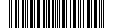 В целях реализации Федерального закона от 5 апреля 2013 года № 44-ФЗ                                   «О контрактной системе в сфере закупок товаров, работ, услуг для обеспечения государственных и муниципальных нужд» на территории ЗАТО Северск
 
                                                                 ПОСТАНОВЛЯЮ:

            1. Утвердить  прилагаемый  Порядок  взаимодействия  заказчиков и уполномоченного органа на определение поставщиков (исполнителей, подрядчиков) для нужд заказчиков               при осуществлении закупок товаров, работ, услуг для муниципальных нужд ЗАТО Северск.
            2. Разместить  постановление  на  официальном  сайте Администрации  ЗАТО Северск                                          в информационно-телекоммуникационной сети «Интернет» (https://зато-северск.рф).
            3. Контроль  за  исполнением  постановления  возложить  на  первого  заместителя Главы Администрации ЗАТО Северск Бабенышева В.В., заместителя Главы Администрации ЗАТО Северск по капитальному строительству Любивого В.А., заместителя Главы Администрации ЗАТО Северск по социальной политике Хрячкова П.П., заместителя Главы Администрации ЗАТО Северск по общественной безопасности Мазура Л.Р., заместителя Главы Администрации ЗАТО Северск - Управляющего делами Администрации ЗАТО Северск Коваленко В.В., заместителя  Главы Администрации ЗАТО Северск по экономике и финансам Смольникову Л.В.
Версия: 1 23.01.2020 15:41:05Об утверждении Порядка взаимодействия заказчиков 
и уполномоченного органа на определение поставщиков (исполнителей, подрядчиков) для нужд заказчиков при осуществлении закупок товаров, работ, услуг для муниципальных нужд ЗАТО Северск
Глава АдминистрацииН.В.ДиденкоСОГЛАСОВАНОМэр ЗАТО Северск-Председатель Думы ЗАТО Северск________________Г.А.Шамин«______»______________2020 г.СОГЛАСОВАНОПредседатель Счетной палаты ЗАТО Северск________________С.В.Балашков«______»______________2020 г.Первый заместитель Главы Администрации__________________В.В.Бабенышев«______»______________2020 г.Заместитель Главы Администрации по экономике и финансам__________________Л.В.Смольникова«______»______________2020 г.Заместитель Главы Администрациипо социальной политике__________________П.П.Хрячков«______»______________2020 г.Заместитель Главы Администрациипо капитальному строительству__________________В.А.Любивый«______»______________2020 г.Заместитель Главы Администрациипо общественной безопасности__________________Р.Л.Мазур«______»______________2020 г.Заместитель Главы Администрации – Управляющий делами Администрации__________________В.В.Коваленко «______»______________2020 г.Заместитель Управляющегоделами Администрации___________________В.В.Бобров «______» ______________2020 г.Председатель Правового комитета__________________Т.И.Солдатова«______»______________2020 г.Начальник Отдела муниципального заказа__________________М.В.Соловцова«______»______________2020 г.Начальник Общего отдела__________________О.В.Пантус«______»_______________2020 г.